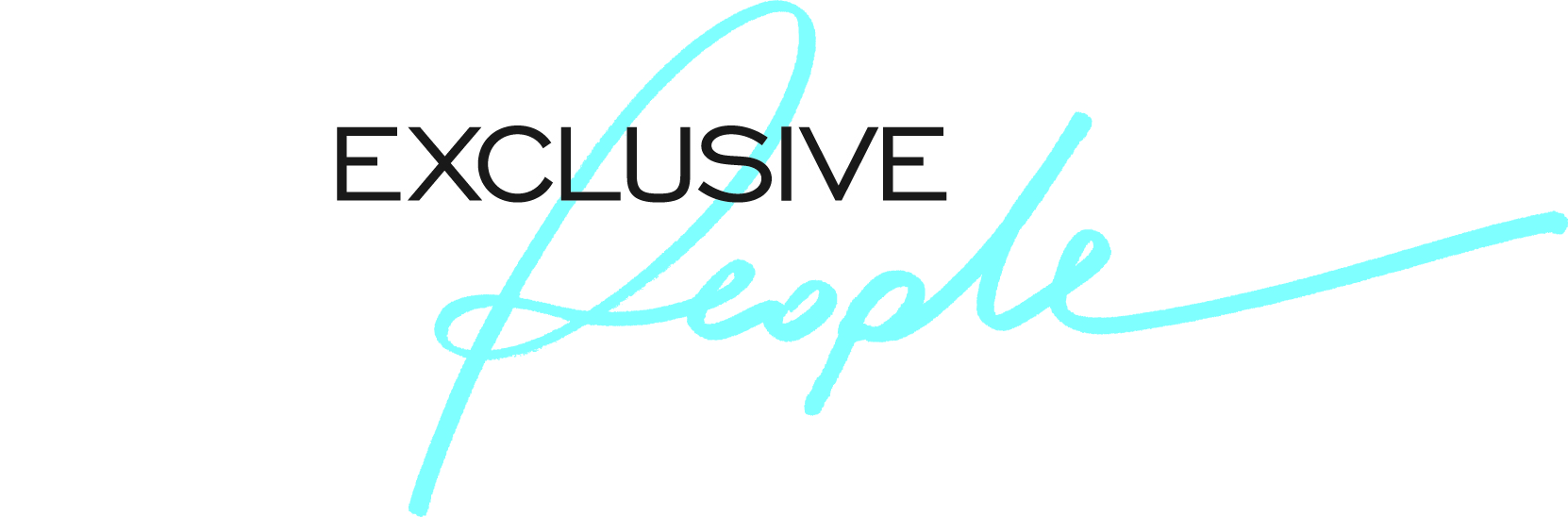 JOB DESCRIPTIONPOSITION:			Maintenance Assistant		PROPERTY:			South LodgeDEPARTMENT:		MaintenanceORGANISATION CHARTJOB PURPOSE;To work as part of the Resort Maintenance team, ensuring that all elements of the resort, both front of house and back of house are in full working order at all times. To respond to guest requests in a timely and professional manner and to assist the team in the event of an emergency.MAIN RESPONSIBILITIES Creating Happiness in Amazing PlacesPerform preventative/routine maintenance in a timely and regular manner  in order to prevent breakdowns as directed by the head of departmentPerform general (seasonal) maintenance in order to ensure the buildings are well looked after i.e. painting, gutters, door-oiling, locks etc.Perform emergency maintenance responding appropriately to the situation to ensure minimum disruption/damage to the resort/guest/  (i.e. water leaks, lack of water pressure, toilets blocked, taps not working, showers not working etc).To be responsible for TV tuning and safes to ensure working properly for the hotel and guests.To give full co operation to any clients and colleagues requiring assistance.Exclusive PeopleKeeps immediate Manager promptly and fully informed of all problems or unusual matters of significanceTo work as part of the wider Maintenance and Resort teams ensuring professional conduct and communication at all times To arrive on time for work, well groomed and wearing the correct uniform.To attend all department meetingsTo assist your colleagues as and when required showing team spirit and care.Improve Profit & Increase RevenueResponsible for reporting of all  issues to the Manager and to be aware of health and safetyReport any damage or misuse of the facilities to the Maintenance ManagerOn busy days to assist other members of the team in order to complete tasks on time and to the satisfaction of our guestsTo use products and stock in accordance with department guidelines to ensure wastage is minimal and stock levels are controlledStrong BrandAt all times project a favourable image of the Resort to the publicEnsure that all resort areas are maintained to the highest of standards and in keeping with the status of the property and the brandTo be aware and have an understanding of all relevant law and legislation with regards to your roleDemonstrates knowledge of the Exclusive Collection brandIs an ambassador for the companyConsistently delivers company standardsHealth and Safety1.	To be aware of and comply with safe working practices as laid down under the Health and Safety Act as applicable to your place of work. This will include your awareness of any specific hazards at your work place.2.	The wearing of appropriate protective clothing provided by or recommended by the Company will be obligatory.3.	To report any defects in the building, plant or equipment according to resort procedure.4.	To ensure that any accidents to staff, guests or visitors are reported immediately in accordance with correct procedures.5.	To attend 6 monthly Statutory Fire, Health & Safety training and to be fully conversant with and abide by all rules concerning Fire, Health & Safety.To be fully conversant with:The Resort Fire and Bomb ProceduresThe Resort Health and Safety Policy ProceduresDepartmental Food Hygiene RegulationsC.O.S.H.H. RegulationsStaff HandbookGeneralDisplay a professional image of the Exclusive Collection by delivering the company values and demonstrating the courtesy standards and non negotiables at all timesKeeps immediate Manager promptly and fully informed of all problems or unusual matters of significanceTo attend all training courses as and when required.Performs all duties and responsibilities in a timely and efficient manner in accordance with established company policies and procedures to achieve the overall objectives of this positionAs the Resort’s level of business varies considerably, there is a need for flexibility in attitude, approach and working hours.The above description is not to be regarded as exhaustive. Other tasks and responsibilities of a broadly comparable nature may be added on a temporary or permanent basis, as appropriate.Ideal Skills & Experience RequiredExperience in a similar Hotel and Spa environment is preferable but not essentialBasic  knowledge and understanding of general maintenance including plumbing and electrical skillsPainting & Decorating skillsBasic computer skills including sending emails, Microsoft  Word and ExcelPunctual and excellent time keepingGood communication skillsA good understanding of H&S including risk assessmentsA basic understanding of Fire safetyA full UK / European driving licenceSmart / clean appearanceFirst aid certificateAttention to DetailPool plant experience is preferable but not essentialNOTE: This document reflects the job at time of writing and will be subject to periodic change in light of changing regulatory, operational and environmental requirements. Such changes will be discussed with the job holder and the job description amended accordingly.I have read and fully understand and accept all elements listed in this job description and understand that a signed copy will be kept on file in Human Resources.___________________________________	______________________________________Employee Name (print)				Date___________________________________Employee Name (Signature)	